ИНФОРМАЦИОННОЕ ПИСЬМОУважаемые коллеги! Приглашаем вас принять участие во Всероссийском конкурсе  «Новые образовательные технологии» .1.Общее положениеНастоящее Положение определяет цели и задачи во Всероссийском конкурсе  «Новые образовательные технологии»  (далее – Конкурс), порядок его организации и проведения. Учредителем Олимпиады является Волгоградская региональная общественная организация «Поддержка профессионального становления педагогов-дефектологов».Цели, задачи КонкурсаЦель Конкурса: представление широкой педагогической общественности авторских методов и приемов, используемых в инклюзивном образовательном процессе,  а также совершенствование методов обучения, воспитания и продуктивного использования новых образовательных технологий работы с детьми с ОВЗ.Задачи Конкурса: создание условий для самореализации специалистов, раскрытия их творческого потенциала; максимальный охват специалистов по всем профессиональным направлениям сферы психолого-педагогического сопровождения детей с ОВЗ;создание из числа высококвалифицированных, компетентных специалистов в  сфере психолого-педагогического сопровождения   лиц с ОВЗ экспертного резерва для привлечения к проектам в области образования лиц с ОВЗ.3. Учредители Конкурса3.1.	Конкурс учрежден Волгоградской региональной общественной организацией «Поддержка профессионального становления педагогов-дефектологов».Организационный комитет Конкурса4.1. Для организации и проведения создается Организационный комитет (далее – Оргкомитет), в состав которого входят представители Учредителей, а также преподаватели  высших учебных заведений, специалисты-практики.5. Участники Конкурса5.1.	В Конкурсе принимают участие педагоги, работающие с лицами с ОВЗ,  образовательных учреждений всех типов и видов на всех образовательных уровнях.5.2.	Участие в Конкурсе является сугубо добровольным, самостоятельным, бесплатным.5.3. При необходимости участники конкурса могут оформить наградные документы, используя форму обратной связи с организаторами.6.	Экспертная комиссия Конкурса6.1.	В целях оценки достижений в профессиональной и общественной  деятельности участников финала и выбора победителей создается   Экспертная комиссия Конкурса (далее - Экспертная комиссия ). 6.2.	Состав  Экспертная комиссии, а также изменения в нем определяются Оргкомитетом.6.3.	 Экспертная комиссия  формируется из нечетного количества членов с равными правами.6.5.	До начала Конкурса проводится инструктивно-методическое совещание  Экспертной комиссии, на котором обсуждаются процедура судейства и все организационно-технические вопросы.6.6.	За организационно-техническое обеспечение деятельности Экспертной комиссии  отвечает Оргкомитет Конкурса. 6.7.	В состав Экспертной комиссии  входят ведущие ученые и практики в сфере  специального (дефектологического) образования.6.8.	Права и обязанности членов  Экспертной комиссии6.8.1.	Члены  Экспертной комиссии обязаны: соблюдать данное Положение;использовать в своей работе критериальный аппарат, утвержденный Оргкомитетом Конкурса;голосовать индивидуально и открыто;не пропускать заседания без уважительной причины;не использовать без согласия авторов представленные на Конкурс материалы и сведения. 6.8.2.	Члены Экспертной комиссии  имеют право:вносить предложения Оргкомитету о поощрении участников финала Конкурса специальными призами;6.8.3.	Председатель  Экспертной комиссии обязан:обеспечивать соблюдение настоящего Положения;координировать работу  Экспертной комиссии Конкурса.6.8.4.	Председатель Экспертной комиссии  имеет право:проводить открытые обсуждения с членами Экспертной комиссии  после каждого конкурсного задания;делегировать часть своих обязанностей заместителям.6.9.	Результатом работы члена  Экспертной комиссии является заполненная и подписанная оценочная ведомость. 6.10.	Заполненные членами  Экспертной комиссии оценочные ведомости архивируются Оргкомитетом и могут быть подвергнуты анализу после завершения Конкурса.7.	Счетная комиссия7.1.	В целях исключения субъективного фактора при осуществлении технических функций, связанных с выявлением победителя Конкурса создается Счетная комиссия.7.2.	Счетная комиссия составляет сводный протокол оценки конкурсантов, производит ранжирование участников с учетом количества набранных баллов.8.	Организация Конкурса8.1.		Конкурс проводится с 05 апреля по 05 мая 2017 года.8.2.		Прием и регистрация заявок для участия в Конкурсе осуществляется Оргкомитетом  по 25 апреля 2017 г. по адресу info-defectolog@yandex.ru (тема  письма  «Конкурс»).9.	Требования по оформлению Конкурсной документации9.1.	Для регистрации участники Конкурса представляют в Оргкомитет Конкурсную документацию в электронном виде в следующем составе:9.1.1. заявку (заявление) на участие в конкурсе (Иванов_заявка). Заявление об участии в конкурсе рассматривается как согласие на обработку персональных данных.  9.1.2. . конкурсные материалы (Иванов_программа) в форме аннотации  программы (образовательной, адаптированной, дополнительной), используемой автором в коррекционно-педагогическом процессе с детьми с ОВЗ, объемом не более 5 страниц машинописного текста (шрифт 14 Times New Roman, интервал 1,5 )Схема аннотации программы:Название  Нормативная базаУровневая дифференциация («стартовый», «базовый» или «продвинутый» уровень)АктуальностьЦель и задачиОтличительные особенности программы• адресат программы• объем и срок освоения программы• формы обучения – очная, очно-заочная или заочная форме• режим занятий• формы аттестации• формы отслеживания и фиксации образовательных результатов:• материально-техническое обеспечение• информационное обеспечение – аудио-, видео-, фото-, интернет источники;кадровое обеспечение10. Награждение победителей11.1.	Победители награждаются специальными дипломами.11.2.	Экспертная комиссия имеет право учредить не более 5 специальных номинаций Конкурса, победители в которых награждаются специальными дипломами Конкурса (дипломанты Конкурса).11.3.	Спонсоры по согласованию с Оргкомитетом и Экспертной комиссией могут устанавливать собственные призы и награды победителям и дипломантам Конкурса.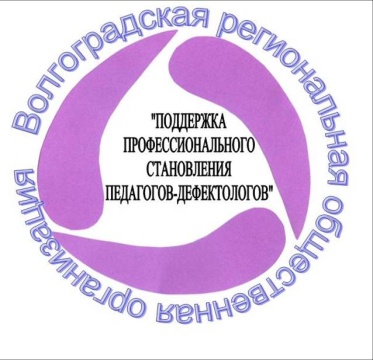 Волгоградская региональная общественная организация «Поддержка профессионального становления педагогов-дефектологов»